FORMULÁRIO DE INDICAÇÃO DE PRESTADORES DE SERVIÇOS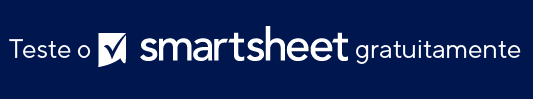 PRESTADOR DE SERVIÇOS INDICADOPRESTADOR DE SERVIÇOS INDICADOPRESTADOR DE SERVIÇOS INDICADOPRESTADOR DE SERVIÇOS INDICADONOME DO PRESTADOR DE SERVIÇOSCONTATOENDEREÇO PARA CORRESPONDÊNCIAE-MAILENDEREÇO PARA CORRESPONDÊNCIATELEFONEENDEREÇO PARA CORRESPONDÊNCIASITEENDEREÇO PARA CORRESPONDÊNCIANÚMERO DA LICENÇACOMENTÁRIOS DA INDICAÇÃO DE PRESTADORES DE SERVIÇOS  Por que você está recomendando este prestador de serviços? Descreva seu relacionamento/experiência profissional. COMENTÁRIOS DA INDICAÇÃO DE PRESTADORES DE SERVIÇOS  Por que você está recomendando este prestador de serviços? Descreva seu relacionamento/experiência profissional. COMENTÁRIOS DA INDICAÇÃO DE PRESTADORES DE SERVIÇOS  Por que você está recomendando este prestador de serviços? Descreva seu relacionamento/experiência profissional. COMENTÁRIOS DA INDICAÇÃO DE PRESTADORES DE SERVIÇOS  Por que você está recomendando este prestador de serviços? Descreva seu relacionamento/experiência profissional. PARTE QUE FEZ A INDICAÇÃOPARTE QUE FEZ A INDICAÇÃOPARTE QUE FEZ A INDICAÇÃOPARTE QUE FEZ A INDICAÇÃOINDICADO PORE-MAILENDEREÇO PARA CORRESPONDÊNCIATELEFONEENDEREÇO PARA CORRESPONDÊNCIASITEENDEREÇO PARA CORRESPONDÊNCIAOUTROSENDEREÇO PARA CORRESPONDÊNCIADATA DE ENVIOAGRADECEMOS SUA INDICAÇÃOAGRADECEMOS SUA INDICAÇÃOAGRADECEMOS SUA INDICAÇÃOAGRADECEMOS SUA INDICAÇÃOSOMENTE PARA USO DO DESTINATÁRIOSOMENTE PARA USO DO DESTINATÁRIODATA DE RECEBIMENTODATA DO CONTATOCOMENTÁRIOSAVISO DE ISENÇÃO DE RESPONSABILIDADEQualquer artigo, modelo ou informação fornecidos pela Smartsheet no site são apenas para referência. Embora nos esforcemos para manter as informações atualizadas e corretas, não fornecemos garantia de qualquer natureza, seja explícita ou implícita, a respeito da integridade, precisão, confiabilidade, adequação ou disponibilidade do site ou das informações, artigos, modelos ou gráficos contidos no site. Portanto, toda confiança que você depositar nessas informações será estritamente por sua própria conta e risco.